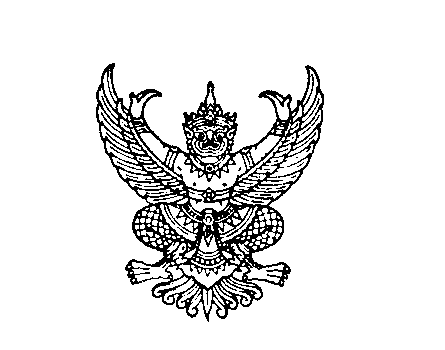   คำสั่งองค์การบริหารส่วนตำบลช้างกลาง 				    	  ที่  363/๒๕60เรื่อง  การแบ่งงานและการมอบหมายหน้าที่ปลัดองค์การบริหารส่วนตำบล และรองปลัดองค์การบริหารส่วนตำบล ประจำปีงบประมาณ 2561 --------------------------------------------------โดยที่เป็นการสมควรแบ่งงานและการมอบหมายหน้าที่ตามโครงสร้างส่วนราชการตามประกาศใช้แผนอัตรากำลัง 3 ปี (ปีงบประมาณ 2561-2563)  คือ ปลัดองค์การบริหารส่วนตำบล, รองปลัดองค์การบริหารส่วนตำบล,  สำนักปลัดองค์การบริหารส่วนตำบล, กองคลัง และกองช่าง ให้เป็นปัจจุบัน และเพื่อให้เป็นไปตามนัยระเบียบคณะกรรมการตรวจเงินแผ่นดินว่าด้วยการกำหนดมาตรฐานการควบคุมภายใน  พ.ศ. ๒๕๔๔, อาศัยอำนาจตามความในมาตรา ๕๙ และมาตรา ๖๐ แห่งพระราชบัญญัติสภาตำบลและองค์การบริหารส่วนตำบล  พ.ศ.๒๕๓๗  และที่แก้ไขเพิ่มเติมถึงปัจจุบัน,  พระราชบัญญัติระเบียบบริหารงานบุคคลส่วนท้องถิ่น  พ.ศ. ๒๕๕๒ ประกอบประกาศคณะกรรมการกลางพนักงานส่วนตำบล  เรื่อง  มาตรฐานทั่วไปเกี่ยวกับโครงสร้างแบ่งส่วนราชการวิธีการบริหารและการปฏิบัติงานของพนักงานส่วนตำบล  และกิจการอันเกี่ยวเนื่องกับการบริหารงานบุคคลในองค์การบริหารส่วนตำบล  ข้อ ๙ และประกาศคณะกรรมการพนักงานส่วนตำบลจังหวัดนครศรีธรรมราช  (ก.อบต.จังหวัดนครศรีธรรมราช)  เรื่อง  หลักเกณฑ์และเงื่อนไขเกี่ยวกับการบริหารงานบุคคลขององค์การบริหารส่วนตำบล  ลงวันที่  ๒  กรกฎาคม  ๒๕๔๙  ประกอบหนังสือสำนักงาน ก.จ.,ก.ท. และ ก.อบต. ด่วนที่สุด ที่ มท ๐๘๐๙.๑/ว ๑๕๔  ลงวันที่ 2๘ กรกฎาคม ๒๕๔๙ จึงยกเลิกคำสั่งอบต.ช้างกลาง ที่ 376/๒๕59  ลงวันที่ 16  กันยายน  พ.ศ. ๒๕๕9 และกำหนดแบ่งงานและมอบหมายงานปลัดองค์การบริหารส่วนตำบล และรองปลัดองค์การบริหารส่วนตำบล (เป็นผู้ช่วย) ประจำปีงบประมาณ 2561 ดังนี้ นายวิชิต เทพพิชัย ตำแหน่ง ปลัดองค์การบริหารส่วนตำบล (นักบริหารงานท้องถิ่น ระดับกลาง) เลขที่ตำแหน่ง 21-3-00-1101-001 โดยมี นายภานุมาศ ส้มเขียวหวาน ตำแหน่ง รองปลัดองค์การบริหารส่วนตำบล (นักบริหารงานท้องถิ่น ระดับต้น) เลขที่ตำแหน่ง 21-3-00-1101-002 เป็นผู้ช่วย   หน้าที่และความรับผิดชอบหลักตามมาตรฐานกำหนดตำแหน่ง คือ บริหารงานในฐานะปลัดองค์กรปกครองส่วนท้องถิ่นที่มีลักษณะงานบริหารงานองค์กรปกครองส่วนท้องถิ่นและด้านกฎหมายเกี่ยวกับการวางแผน บริหารจัดการ อำนวยการ สั่งราชการ มอบหมาย กำกับดูแล ตรวจสอบ ประเมินผลงาน ตัดสินใจ แก้ปัญหาการบริหารงานขององค์กรปกครองส่วนท้องถิ่น ที่มีหน้าที่ความรับผิดชอบ ความยากและคุณภาพของงานสูงมาก โดยควบคุมหน่วยงานหลายหน่วยงานและปกครองผู้อยู่ใต้บังคับบัญชาจำนวนมากพอสมควร และปฏิบัติหน้าที่อื่นตามที่ได้รับมอบหมาย  โดยมีลักษณะงานที่ปฏิบัติในด้านต่างๆ ดังนี้ด้านแผนงาน...  				2ด้านแผนงาน กำหนดแนวทางการดำเนินงาน ให้สอดคล้องกับทิศทาง นโยบาย ยุทธศาสตร์ ความคาดหวังและเป้าหมายความสำเร็จขององค์กรปกครองส่วนท้องถิ่น เพื่อผลักดันให้เกิดการเปลี่ยนแปลง หรือการพัฒนาเศรษฐกิจ สังคม ชุมชน และวัฒนธรรมทั้งในด้านประสิทธิภาพและประสิทธิผลขององค์กรปกครองส่วนท้องถิ่น  บริหารจัดการให้เกิดการมีส่วนร่วมของประชาชนในการทำแผนพัฒนาองค์กรปกครองส่วนท้องถิ่น การจัดทำงบประมาณ การจัดซื้อจัดจ้าง การประเมินผลงาน การเปิดเผยข้อมูลและการตรวจสอบงานเพื่อให้เกิดการจัดแผนพัฒนาที่มีประสิทธิภาพสูงสุด ค้นคว้าประยุกต์เทคโนโลยีหรือองค์ความรู้ใหม่ๆ ที่เกี่ยวข้องกับงานตามภารกิจขององค์กรปกครองส่วนท้องถิ่นในภาพรวม รวมทั้งวางแผนแนวทางการพัฒนาระบบงาน การปรับกลไกวิธีบริหารงาน การกำหนดแนวทางการจัดสรร และการใช้ทรัพยากรหรืองบประมาณตามที่ได้รับมอบหมายตลอดจนแนวทางปรับปรุงกฎเกณฑ์ มาตรการ มาตรฐานในเรื่องต่างๆ ที่รับผิดชอบ เพื่อให้การบริหารการปฏิบัติงานมีประสิทธิภาพสูงสุดทันต่อการเปลี่ยนแปลงทางสังคม เศรษฐกิจ การเมือง และความต้องการของประชาชน กำกับ ติดตาม เร่งรัด การดำเนินงานให้เป็นไปตามทิศทาง แนวนโยบาย กลยุทธ์ แผนงาน โครงการ เพื่อให้การดำเนินงานบรรลุเป้าหมายและผลสัมฤทธิ์ตามที่กำหนดไว้ วางแผนการปฏิบัติงานให้เป็นไปตามขั้นตอนและนำนโยบายของผู้บริหารไปปฏิบัติ เพื่อให้งานสัมฤทธิ์ผลตามวัตถุประสงค์ ให้คำปรึกษาและเสนอความเห็นเกี่ยวกับแผนงานการดำเนินการต่างๆ ให้กับผู้บริหารองค์กรปกครองส่วนท้องถิ่นด้านบริหารงาน สั่งราชการ มอบหมาย อำนวยการ ควบคุม ตรวจสอบ ปรับปรุงแก้ไข ตัดสินใจ แก้ปัญหา ประเมินผลการปฏิบัติงาน และให้คำปรึกษาแนะนำการปฏิบัติราชการ เพื่อให้ผลการปฏิบัติราชการบรรลุเป้าหมาย และผลสัมฤทธิ์ที่องค์กรปกครองส่วนท้องถิ่นกำหนดไว้ ปรับปรุงแนวทาง มาตรฐาน ระบบงาน กฎหมาย กฎ ระเบียบ ข้อบังคับ หลักเกณฑ์และวิธีการปฏิบัติในเรื่องต่างๆ เพื่อการปฏิบัติราชการที่มีประสิทธิภาพและประสิทธิผล ทันต่อการเปลี่ยนแปลง และตอบสนองต่อความต้องการของประชาชน กำกับตรวจสอบ ควบคุมการปฏิบัติงานที่ได้รับมอบจากส่วนกลาง ส่วนภูมิภาค เพื่อให้งานบรรลุตามวัตถุประสงค์ อย่างมีประสิทธิภาพและเกิดประโยชน์สูงสุด เสนอความเห็นหรือช่วยพิจารณาอนุมัติ อนุญาต ดำเนินการต่างๆ ตามภารกิจ ขององค์กรปกครองส่วนท้องถิ่น เพื่อผลสัมฤทธิ์ภารกิจขององค์กรปกครองส่วนท้องถิ่นที่สอดคล้องสภาวการณ์ของประเทศและความต้องการของประชาชนเป็นสำคัญ กำกับและบริหารการจัดเก็บภาษี และค่าธรรมเนียมตามกฎหมายที่รับผิดชอบกำหนดไว้ ให้เป็นไปอย่างโปร่งใส และสามารถตรวจสอบได้  กำกับดูแลเรื่องร้องเรียน ให้คำปรึกษา แนะนำ ด้านกฎหมายการอำนวยความเป็นธรรมให้แก่ประชาชน ตรวจสอบเรื่องร้องเรียนขอความเป็นธรรม เพื่อประกอบการตัดสินใจและอำนวยความเป็นธรรมให้แก่ประชาชน เข้าร่วมประชุมคณะกรรมการต่างๆ ตามที่ได้รับแต่งตั้งหรือในฐานะผู้แทนองค์กรปกครองส่วนท้องถิ่น เพื่อการพิจารณาให้ความเห็น หรือการตัดสินใจแก้ปัญหาได้อย่างถูกต้อง2.8 ให้คำปรึกษา...3 ให้คำปรึกษาและประสานงานฝ่ายบริหารสภา และส่วนราชการเพื่อกำหนดกรอบการบริหารงบประมาณของหน่วยงานหรือตามแผนงานให้ตรงตามยุทธศาสตร์การพัฒนาประเทศ ประสานงานกับองค์กรภาครัฐ เอกชน ประชาสังคมในระดับผู้นำที่เกี่ยวข้องเพื่อให้เกิดความร่วมมือหรือแก้ปัญหาในการปฏิบัติราชการด้านการบริหารทรัพยากรบุคคล ปกครองบังคับบัญชา กำกับดูแล และพัฒนาทรัพยากรบุคคลในองค์กรปกครองส่วนท้องถิ่น เพื่อการบริหารงานและพัฒนาขีดความสามารถของบุคลากรตามหลักคุณธรรม ช่วยวางแผนอัตรากำลังของส่วนราชการในองค์กรปกครองส่วนท้องถิ่น ให้เป็นไปอย่างมีประสิทธิภาพและเป็นไปตามกฎหมาย ช่วยบริหารทรัพยากรบุคคลขององค์กรปกครองส่วนท้องถิ่น เพื่อสร้างแรงจูงใจให้แก่ข้าราชการ ลูกจ้างประจำ และพนักงานจ้างได้อย่างเป็นธรรม  กำกับดูแล อำนวยการ ส่งเสริมและเผยแพร่งานวิชาการที่เกี่ยวข้องในรูปแบบต่างๆ เพื่อให้เกิดการเรียนรู้ร่วมกันของบุคลากร และเสริมสร้างประสิทธิภาพในการทำงานให้บริการประชาชนภารกิจการรักษาความสงบเรียบร้อย การอำนวยความยุติธรรม และภารกิจอื่นๆ  ให้คำปรึกษา แนะนำด้านการปฏิบัติงานแก่เจ้าหน้าที่ระดับรองลงมา ตอบปัญหาและชี้แจงเรื่องต่างๆ ที่เกี่ยวกับงานในหน้าที่ ในประเด็นที่มีความซับซ้อน และละเอียดอ่อนเพื่อสนับสนุนการปฏิบัติงานของเจ้าหน้าที่ระดับรองลงมาด้านการบริหารทรัพยากรและงบประมาณ วางแผน ติดตาม ควบคุม และตรวจสอบการใช้งบประมาณและทรัพยากรขององค์กรปกครองส่วนท้องถิ่น เพื่อให้การปฏิบัติราชการเกิดประสิทธิภาพและความคุ้มค่า บรรลุเป้าหมายและผลสัมฤทธิ์ขององค์กรปกครองส่วนท้องถิ่น บริหารงานการคลัง และการควบคุมการเบิกจ่ายเงินงบประมาณให้เกิดประสิทธิภาพและความคุ้มค่าและเป็นไปตามกฎหมาย กฎ และระเบียบข้อบังคับที่เกี่ยวข้อง วางแผนการจัดทำ และบริหารงบประมาณรายจ่ายประจำปี เพื่อให้การปฏิบัติงานเกิดประสิทธิภาพและความคุ้มค่า สนองตอบปัญหาความต้องการของประชาชนตามแผนพัฒนาอนึ่ง ในการปฏิบัติงานขององค์การบริหารส่วนตำบล ในเรื่องที่อยู่ในอำนาจหน้าที่ของปลัดองค์การบริหารส่วนตำบลที่ได้รับมอบหมาย เป็นผู้สั่งการและรับผิดชอบโดยตรง ให้เสนอผ่านนายกองค์การบริหารส่วนตำบลเพื่อวินิจฉัย สั่งการ ทั้งนี้ ให้ผู้ที่ได้การแบ่งงานและการมอบหมายหน้าที่ถือปฏิบัติตามคำสั่งและปฏิบัติหน้าที่ตามระเบียบฯ โดยเคร่งครัด อย่าให้เกิดความบกพร่องเสียหายแก่ราชการได้ หากมีปัญหาหรืออุปสรรคให้รายงานนายกองค์การบริหารส่วนตำบลโดยทันที เมื่อผู้ได้รับการแบ่งงานและการมอบหมายหน้าที่ตามคำสั่งนี้ได้ปฏิบัติราชการแล้ว ให้ทำบัญชีสรุปย่อเรื่องเสนอนายกองค์การบริหารส่วนตำบลทราบทุกสามสิบวันนายภานุมาศ  ส้มเขียวหวาน ตำแหน่งรองปลัดองค์การบริหารส่วนตำบล (นักบริหารงานท้องถิ่น ระดับต้น) เลขที่ตำแหน่ง 21-3-00-1101-002 หน้าที่และความรับผิดชอบหลักตามมาตรฐานกำหนดตำแหน่ง คือ บริหารงานในฐานะรองปลัดองค์กรปกครองส่วนท้องถิ่น ที่มีลักษณะงานบริหารงานองค์กรปกครองส่วนท้องถิ่นและด้านกฎหมายเกี่ยวกับการวางแผน บริหารจัดการ อำนวยการ สั่งราชการ มอบหมาย กำกับดูแล ตรวจสอบ ประเมินผลงาน ตัดสินใจ แก้ปัญหา การบริหารงานขององค์กรปกครองส่วนท้องถิ่น ที่มีหน้าที่ความรับผิดชอบ ความยากและคุณภาพของงานสูง โดยควบคุมหน่วยงานหลายหน่วยงานและปกครองผู้อยู่ใต้บังคับบัญชาจำนวนมากพอสมควร และปฏิบัติหน้าที่อื่นตามที่ได้รับมอบหมาย  โดยมีลักษณะ...				4โดยมีลักษณะงานที่ปฏิบัติในด้านต่างๆ ดังนี้ ด้านแผนงาน1.1  ร่วมกำหนดแนวทางการดำเนินงาน ให้สอดคล้องกับทิศทาง นโยบาย ยุทธศาสตร์ ความคาดหวังและเป้าหมายความสำเร็จขององค์กรปกครองส่วนท้องถิ่น เพื่อผลักดันให้เกิดการเปลี่ยนแปลง ทั้งในด้านประสิทธิภาพและประสิทธิผลขององค์กรปกครองส่วนท้องถิ่นร่วมวางแผนในการจัดทำแผนยุทธศาสตร์และแผนพัฒนา องค์กรปกครองส่วนท้องถิ่น ข้อบัญญัติต่างๆ เพื่อเป็นการพัฒนาท้องถิ่นบริหารจัดการให้เกิดการมีส่วนร่วมของประชาชนในการทำแผนพัฒนาองค์กรปกครองส่วนท้องถิ่น การจัดทำงบประมาณ การจัดซื้อจัดจ้าง การประเมินผลงาน การเปิดเผยข้อมูลและการตรวจสอบงานเพื่อให้เกิดการจัดแผนพัฒนาพื้นที่ที่มีประสิทธิภาพสูงสุด วางแผนแนวทางการพัฒนาระบบงาน การปรับกลไกวิธีบริหารงาน การกำหนดแนวทางการจัดสรรและการใช้ทรัพยากรหรืองบประมาณตามที่ได้รับมอบหมาย ตลอดจนแนวทางปรับปรุงกฎเกณฑ์ มาตรการ มาตรฐานในเรื่องต่างๆ ในที่รับผิดชอบ เพื่อให้การบริหารการปฏิบัติงานมีประสิทธิภาพสูงสุดทันต่อการเปลี่ยนแปลงทางสังคม เศรษฐกิจ การเมือง และความต้องการของประชาชนในท้องถิ่น ติดตาม เร่งรัด การดำเนินงานให้เป็นไปตามทิศทาง แนวนโยบาย กลยุทธ์ แผนงาน โครงการ เพื่อให้การดำเนินงานบรรลุเป้าหมายและผลสัมฤทธิ์ตามที่กำหนดไว้ วางแผนการปฏิบัติงานให้เป็นไปตามขั้นตอนและนำนโยบายของผู้บริหารไปปฏิบัติ เพื่อให้งานสัมฤทธิ์ผลตามวัตถุประสงค์ ให้คำปรึกษาและเสนอความเห็นเกี่ยวกับแผนงานการดำเนินการต่างๆ ให้กับผู้บริหารองค์กรปกครองส่วนท้องถิ่นด้านบริหารงานช่วยสั่งราชการ มอบหมาย อำนวยการ ควบคุม ตรวจสอบ ปรับปรุงแก้ไข ตัดสินใจ แก้ปัญหา ประเมินผลการปฏิบัติงาน และให้คำปรึกษาแนะนำการปฏิบัติราชการ เพื่อให้ผลการปฏิบัติราชการบรรลุเป้าหมาย และผลสัมฤทธิ์ที่องค์กรปกครองส่วนท้องถิ่นกำหนดไว้ ช่วยปรับปรุงแนวทาง มาตรฐาน ระบบงาน  กฎ ระเบียบ ข้อบังคับ หลักเกณฑ์และวิธีการปฏิบัติในเรื่องต่างๆ เพื่อการปฏิบัติราชการที่มีประสิทธิภาพและประสิทธิผล ทันต่อการเปลี่ยนแปลง และตอบสนองต่อความต้องการของประชาชน ช่วยกำกับ ตรวจสอบ ควบคุมและปฏิบัติงานที่ได้รับมอบจากส่วนกลาง ส่วนภูมิภาค เพื่อให้งานบรรลุตามวัตถุประสงค์ อย่างมีประสิทธิภาพและเกิดประโยชน์สูงสุด เสนอความเห็นหรือช่วยพิจารณาอนุมัติ อนุญาต ดำเนินการต่างๆ ตามภารกิจ ของส่วนราชการ เพื่อผลสัมฤทธิ์ภารกิจขององค์กรปกครองส่วนท้องถิ่น เข้าร่วมประชุมคณะกรรมการต่างๆ ตามที่ได้รับแต่งตั้งหรือในฐานะผู้แทนองค์กรปกครองส่วนท้องถิ่น เพื่อการพิจารณาให้ความเห็น หรือการตัดสินใจแก้ปัญหาได้อย่างถูกต้อง ประสานงานฝ่ายบริหาร สภาฯ และส่วนราชการ เพื่อกำหนดกรอบการบริหารงบประมาณ (ตามหน่วยงานหรือตามแผนงานให้ตรงตามยุทธศาสตร์การพัฒนางบประมาณ) กำกับและบริหารการจัดเก็บภาษี และค่าธรรมเนียมตามกฎหมายองค์กรปกครองส่วนท้องถิ่นที่รับผิดชอบกำหนดไว้  ให้เป็นไปอย่างโปร่งใส และสามารถตรวจสอบได้2.8 กำกับดูแล...5	   2.8 กำกับดูแลเรื่องร้องเรียน ให้คำปรึกษา แนะนำ ด้านกฎหมายการอำนวยความเป็นธรรมให้แก่ประชาชน ตรวจสอบเรื่องร้องเรียนขอความเป็นธรรม เพื่อนำเสนอผู้บังคับบัญชาประกอบการตัดสินใจเพื่ออำนวยความเป็นธรรมให้แก่ประชาชน 	   2.9 ประสานงานกับองค์กรภาครัฐ เอกชน ประชาสังคมในระดับผู้นำที่เกี่ยวข้องเพื่อให้เกิดความร่วมมือหรือแก้ปัญหาในการปฏิบัติราชการ        3.  ด้านการบริหารงานทรัพยากรบุคคล 	   3.1 ช่วยปกครองบังคับบัญชา กำกับดูแล และพัฒนาทรัพยากรบุคคลในองค์กรปกครองส่วนท้องถิ่น เพื่อการบริหารงานและพัฒนาขีดความสามารถของบุคลากรตามหลักคุณธรรม 	   3.2 ช่วยวางแผนอัตรากำลังของส่วนราชการในองค์กรปกครองส่วนท้องถิ่นให้เป็นไปอย่างมีประสิทธิภาพและเป็นไปตามกฎหมาย 	   3.3 ช่วยบริหารทรัพยากรบุคคลขององค์กรปกครองส่วนท้องถิ่น เพื่อสร้างแรงจูงใจให้แก่ข้าราชการ ลูกจ้างประจำและพนักงานจ้างได้อย่างเป็นธรรม 	   3.4 กำกับดูแล อำนวยการ ส่งเสริมและเผยแพร่งานวิชาการที่เกี่ยวข้องในรูปแบบต่างๆ เพื่อให้เกิดการเรียนรู้ร่วมกันของบุคลากร และเสริมสร้างประสิทธิภาพในการให้บริการประชาชน การรักษาความสงบเรียบร้อย การอำนวยความยุติธรรมและภารกิจอื่นๆ 	   3.5 ให้คำปรึกษา แนะนำด้านการปฏิบัติงานแก่เจ้าหน้าที่ระดับรองลงมา ตอบปัญหาและชี้แจงเรื่องต่างๆ ที่เกี่ยวกับงานในหน้าที่ เพื่อสนับสนุนการปฏิบัติงานของเจ้าหน้าที่ระดับรองลงมา         4.  ด้านบริหารทรัพยากรและงบประมาณ 	   4.1 ช่วยวางแผน ติดตาม ควบคุม และตรวจสอบการใช้งบประมาณและทรัพยากรของหน่วยงาน เพื่อให้การปฏิบัติราชการเกิดประสิทธิภาพและความคุ้มค่า บรรลุเป้าหมายและผลสัมฤทธิ์ของส่วนราชการในองค์กรปกครองส่วนท้องถิ่น 	   4.2 ช่วยในการบริหารงานการคลัง และการควบคุมการเบิกจ่ายเงินงบประมาณเพื่อให้เกิดประสิทธิภาพและความคุ้มค่าและเป็นไปตามกฎหมาย กฎ และระเบียบข้อบังคับที่เกี่ยวข้อง 	   4.3 ร่วมวางแผนการจัดทำและบริหารงบประมาณรายจ่ายประจำปี เพื่อให้สนองตอบปัญหาความต้องการของประชาชนตามแผนพัฒนา อนึ่ง ในการปฏิบัติงานขององค์การบริหารส่วนตำบล ในเรื่องที่อยู่ในอำนาจหน้าที่ของรองปลัดองค์การบริหารส่วนตำบลให้เสนอผ่านปลัดองค์การบริหารส่วนตำบล และนายกองค์การบริหารส่วนตำบลเพื่อวินิจฉัย สั่งการ ทั้งนี้ ให้ผู้ที่ได้การแบ่งงานและการมอบหมายหน้าที่ถือปฏิบัติตามคำสั่งและปฏิบัติหน้าที่ตามระเบียบฯ โดยเคร่งครัด อย่าให้เกิดความบกพร่องเสียหายแก่ราชการได้ หากมีปัญหาหรืออุปสรรคให้รายงานนายกองค์การบริหารส่วนตำบลโดยทันที เมื่อผู้ได้รับการแบ่งงานและการมอบหมายหน้าที่ตามคำสั่งนี้ได้ปฏิบัติราชการแล้ว ให้ทำบัญชีสรุปย่อเรื่องเสนอนายกองค์การบริหารส่วนตำบลทราบทุกสามสิบวันทั้งนี้  ตั้งแต่วันที่  1  ตุลาคม  2560  เป็นต้นไป  			สั่ง  ณ  วันที่  5  กันยายน  พ.ศ. ๒๕60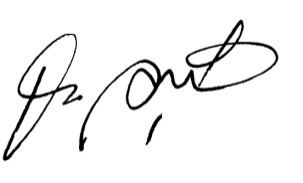  (นายจารึก  รัตนบุรี)        นายกองค์การบริหารส่วนตำบลช้างกลาง